Nazwisko i Imię: …………………………………………………………………… Nr albumu: ……………...……………Kierunek: ……………….…………………………… Rok studiów: ………….Stopień studiów: studia jednolite magisterskie
Forma studiów: stacjonarne / niestacjonarne*   Prodziekan   Kolegium Nauk Medycznych  Uniwersytetu Rzeszowskiego   …………………………………………..Zwracam się z prośbą o wyrażenie zgody na zmianę grupy ćwiczeniowej w semestrze zimowym/letnim* roku akademickiego 2022/2023: z grupy ……………… na grupę ……………… w ramach wszystkich przedmiotów: TAK / NIE *     z następujących przedmiotów:Uzasadnienie ………………………………………………………………………………………………………………………………………………………………………………………………………………………………………………………………………………………………………………………………………………………………………………………………………………………………………………………………………………………………………………………………………………………………………………………………………………………………………………………………………………………………								         ……………………………………………………………    czytelny podpis Zgoda prowadzących ćwiczenia:Wyrażam zgodę: ……………………………………			Wyrażam zgodę: …………………………………………Wyrażam zgodę: ……………………………………			Wyrażam zgodę: …………………………………………Wyrażam zgodę: ……………………………………			Wyrażam zgodę: …………………………………………* niepotrzebne skreślić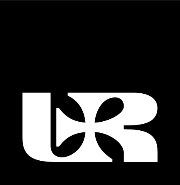 			  Rzeszów, dnia ………………………… 2021 r.Sz. P.…………………………………………………..……Nr albumu: ………………………………………Decyzja Na podstawie § 45 ust. 11 pkt 2 Statutu Uniwersytetu Rzeszowskiego przyjętego uchwałą nr 551/04/2020 Senatu Uniwersytetu Rzeszowskiego z dnia 9 kwietnia 2020 r. w sprawie uchwalenia Statutu Uniwersytetu Rzeszowskiego (tekst jednolity) w związku z § 4 ust. 1, 2 i 4 oraz w zw. z § 39 ust. 2-4 i ust. 7 Regulaminu Studiów na Uniwersytecie Rzeszowskim stanowiącego załącznik nr 1 do uchwały nr 555/04/2020 Senatu Uniwersytetu Rzeszowskiego z dnia 23 kwietnia 2020 r. w sprawie zatwierdzenia Regulaminu studiów na Uniwersytecie RzeszowskimWyrażam zgodę/nie wyrażam zgody*na zmianę grupy ćwiczeniowej w semestrze zimowym/letnim* roku akademickiego 2022/2023 zgodnie z wnioskiem z dnia ………………………… 2022 r.Uzasadnienie odmowy:…………………………………………………………………………………………………………………………………………………………………………………………………………………………………………………………………………………………………………………………………………………………………………………………………………………………………………………………………………………………………………………………………………………………………………………………………………………………………………PouczenieOd niniejszej decyzji przysługuje odwołanie do Rektora Uniwersytetu Rzeszowskiego za pośrednictwem Dziekana Kolegium Nauk Medycznych. Odwołanie składa się w terminie 14 dni od dnia doręczenia lub ogłoszenia decyzji. ………………………………………podpis i pieczątka Prodziekana*niepotrzebne skreślićL.P.Nazwa przedmiotuNr grupy (docelowej)